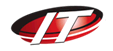 МЕЖДУНАРОДНЫЙ УНИВЕРСИТЕТ ИНФОРМАЦИОННЫХ ТЕХНОЛОГИЙ                                                             Ректору АО «МУИТ»                                                                                       ________________________________                                                                                    от студента _____ курса, дневного                                                                                   отделения  специальности ____________________________________________________________________       (шифр и  наименование)                                                                                          группы  _ ________________                                                                                       ______________________ ___      (Ф.И.О. студента)Контактные тел.:_ _________________Эл.адрес__________________________ЗАЯВЛЕНИЕПрошу Вас рассмотреть мою кандидатуру на участие в программе академической мобильности в университет (название университета, страна) на осенний семестр 2024-2025 учебного года.                               ________________________________________________________________________________________________________________________________________________________(Подпись студента)__________________                (Дата)